中國科技大學企業管理系107學年度  □暑期 / □上學期 / □下學期
教師輔導學生校外實習成果報告書填表日期：   年   月   日所有欄位不得空白，請確實勾選實習案件的實習期間，僅於實習案件結束時繳交。訪視照片至少一張在實習機構之教師與學生合照，若有特殊情形(如海外實習)，請提供其他相關輔導紀錄佐證。中國科技大學企業管理系107學年度  暑期 / □上學期 / □下學期
教師輔導學生校外實習成果報告書範例填表日期：105年9月10日 (實習期間之後)所有欄位不得空白訪視照片至少一張在實習機構之教師與學生合照，若有特殊情形(如海外實習)，請提供其他相關輔導紀錄佐證。實習學生姓名學號學制/班級學制/班級實習機構名稱實習服務部門實習服務部門實習地點業界教師姓名業界教師姓名實習內容符合系所專業性符合系所專業性 □是    □否實習期間合計訪視次數合計訪視次數實際實習時數取得學分數取得學分數實習情形與成效學生實習心得業師輔導成果教師輔導成果訪視照片說明：                            說明：說明：                            說明：說明：                            說明：說明：                            說明：說明：                            說明：說明：                            說明：說明：                            說明：輔導教師(簽章)系主任(簽章)系主任(簽章)實習學生姓名王小明學號101201234510120123451012012345學制/班級四技/4年A班實習機構名稱中國科技大學中國科技大學中國科技大學中國科技大學中國科技大學實習服務部門品保部實習地點台北市文山區興隆路三段56號台北市文山區興隆路三段56號台北市文山區興隆路三段56號台北市文山區興隆路三段56號台北市文山區興隆路三段56號業界教師姓名李小龍實習內容企業資源規劃企業資源規劃企業資源規劃企業資源規劃企業資源規劃符合系所專業性是      □否實習期間105/7/1-105/8/31105/7/1-105/8/31105/7/1-105/8/31105/7/1-105/8/31合計訪視次數合計訪視次數1實際實習時數325325325325取得學分數取得學分數3實習情形與成效該生分配到品保部，負責進料檢驗、產品檢驗、出貨檢驗等品保相關工作，工作負荷不重，主管也都很關心他們的學習狀況，但是，畢竟是新人，還有很多工作細節需要學習。另與該部門主管洽談，該生實習期間認真負責，做事細心，尤其品保工作需要細心、耐心，該生符合這樣的工作特性。因為還是學生，工作經驗較為不足，但肯學習也學得快，應該很快可以上軌道。該生分配到品保部，負責進料檢驗、產品檢驗、出貨檢驗等品保相關工作，工作負荷不重，主管也都很關心他們的學習狀況，但是，畢竟是新人，還有很多工作細節需要學習。另與該部門主管洽談，該生實習期間認真負責，做事細心，尤其品保工作需要細心、耐心，該生符合這樣的工作特性。因為還是學生，工作經驗較為不足，但肯學習也學得快，應該很快可以上軌道。該生分配到品保部，負責進料檢驗、產品檢驗、出貨檢驗等品保相關工作，工作負荷不重，主管也都很關心他們的學習狀況，但是，畢竟是新人，還有很多工作細節需要學習。另與該部門主管洽談，該生實習期間認真負責，做事細心，尤其品保工作需要細心、耐心，該生符合這樣的工作特性。因為還是學生，工作經驗較為不足，但肯學習也學得快，應該很快可以上軌道。該生分配到品保部，負責進料檢驗、產品檢驗、出貨檢驗等品保相關工作，工作負荷不重，主管也都很關心他們的學習狀況，但是，畢竟是新人，還有很多工作細節需要學習。另與該部門主管洽談，該生實習期間認真負責，做事細心，尤其品保工作需要細心、耐心，該生符合這樣的工作特性。因為還是學生，工作經驗較為不足，但肯學習也學得快，應該很快可以上軌道。該生分配到品保部，負責進料檢驗、產品檢驗、出貨檢驗等品保相關工作，工作負荷不重，主管也都很關心他們的學習狀況，但是，畢竟是新人，還有很多工作細節需要學習。另與該部門主管洽談，該生實習期間認真負責，做事細心，尤其品保工作需要細心、耐心，該生符合這樣的工作特性。因為還是學生，工作經驗較為不足，但肯學習也學得快，應該很快可以上軌道。該生分配到品保部，負責進料檢驗、產品檢驗、出貨檢驗等品保相關工作，工作負荷不重，主管也都很關心他們的學習狀況，但是，畢竟是新人，還有很多工作細節需要學習。另與該部門主管洽談，該生實習期間認真負責，做事細心，尤其品保工作需要細心、耐心，該生符合這樣的工作特性。因為還是學生，工作經驗較為不足，但肯學習也學得快，應該很快可以上軌道。該生分配到品保部，負責進料檢驗、產品檢驗、出貨檢驗等品保相關工作，工作負荷不重，主管也都很關心他們的學習狀況，但是，畢竟是新人，還有很多工作細節需要學習。另與該部門主管洽談，該生實習期間認真負責，做事細心，尤其品保工作需要細心、耐心，該生符合這樣的工作特性。因為還是學生，工作經驗較為不足，但肯學習也學得快，應該很快可以上軌道。學生實習心得該生覺得實習不但讓他學到了工作經驗，更得到了一個重要的『價值觀』，知道賺錢真的非常不容易，感覺到如果要買一雙鞋需要流多少汗、花多少時間，需要省下多少錢才能買自己想要的東西，做更多想做的事，這個才是最重要的東西，不是薪資、不是工作機會、不是技術，而是正確的價值觀。該生覺得實習不但讓他學到了工作經驗，更得到了一個重要的『價值觀』，知道賺錢真的非常不容易，感覺到如果要買一雙鞋需要流多少汗、花多少時間，需要省下多少錢才能買自己想要的東西，做更多想做的事，這個才是最重要的東西，不是薪資、不是工作機會、不是技術，而是正確的價值觀。該生覺得實習不但讓他學到了工作經驗，更得到了一個重要的『價值觀』，知道賺錢真的非常不容易，感覺到如果要買一雙鞋需要流多少汗、花多少時間，需要省下多少錢才能買自己想要的東西，做更多想做的事，這個才是最重要的東西，不是薪資、不是工作機會、不是技術，而是正確的價值觀。該生覺得實習不但讓他學到了工作經驗，更得到了一個重要的『價值觀』，知道賺錢真的非常不容易，感覺到如果要買一雙鞋需要流多少汗、花多少時間，需要省下多少錢才能買自己想要的東西，做更多想做的事，這個才是最重要的東西，不是薪資、不是工作機會、不是技術，而是正確的價值觀。該生覺得實習不但讓他學到了工作經驗，更得到了一個重要的『價值觀』，知道賺錢真的非常不容易，感覺到如果要買一雙鞋需要流多少汗、花多少時間，需要省下多少錢才能買自己想要的東西，做更多想做的事，這個才是最重要的東西，不是薪資、不是工作機會、不是技術，而是正確的價值觀。該生覺得實習不但讓他學到了工作經驗，更得到了一個重要的『價值觀』，知道賺錢真的非常不容易，感覺到如果要買一雙鞋需要流多少汗、花多少時間，需要省下多少錢才能買自己想要的東西，做更多想做的事，這個才是最重要的東西，不是薪資、不是工作機會、不是技術，而是正確的價值觀。該生覺得實習不但讓他學到了工作經驗，更得到了一個重要的『價值觀』，知道賺錢真的非常不容易，感覺到如果要買一雙鞋需要流多少汗、花多少時間，需要省下多少錢才能買自己想要的東西，做更多想做的事，這個才是最重要的東西，不是薪資、不是工作機會、不是技術，而是正確的價值觀。業師輔導成果該生初來乍到，與同仁間仍顯陌生，需要時間熟悉與溝通，尤其生產線環環相扣，同仁間的彼此支援協助非常重要，需要多多與人溝通建立良好的夥伴關係。該生初來乍到，與同仁間仍顯陌生，需要時間熟悉與溝通，尤其生產線環環相扣，同仁間的彼此支援協助非常重要，需要多多與人溝通建立良好的夥伴關係。該生初來乍到，與同仁間仍顯陌生，需要時間熟悉與溝通，尤其生產線環環相扣，同仁間的彼此支援協助非常重要，需要多多與人溝通建立良好的夥伴關係。該生初來乍到，與同仁間仍顯陌生，需要時間熟悉與溝通，尤其生產線環環相扣，同仁間的彼此支援協助非常重要，需要多多與人溝通建立良好的夥伴關係。該生初來乍到，與同仁間仍顯陌生，需要時間熟悉與溝通，尤其生產線環環相扣，同仁間的彼此支援協助非常重要，需要多多與人溝通建立良好的夥伴關係。該生初來乍到，與同仁間仍顯陌生，需要時間熟悉與溝通，尤其生產線環環相扣，同仁間的彼此支援協助非常重要，需要多多與人溝通建立良好的夥伴關係。該生初來乍到，與同仁間仍顯陌生，需要時間熟悉與溝通，尤其生產線環環相扣，同仁間的彼此支援協助非常重要，需要多多與人溝通建立良好的夥伴關係。教師輔導成果學生從學校環境轉換到職場，不管工作態度、待人接物、生活起居等等都有很大的轉變，尤其職場上，競爭與合作一體兩面，這對初入職場的學生還需要時間磨練與調適。已透過LINE與學生溝通、打氣加油，希望能儘早適應職場工作環境。學生從學校環境轉換到職場，不管工作態度、待人接物、生活起居等等都有很大的轉變，尤其職場上，競爭與合作一體兩面，這對初入職場的學生還需要時間磨練與調適。已透過LINE與學生溝通、打氣加油，希望能儘早適應職場工作環境。學生從學校環境轉換到職場，不管工作態度、待人接物、生活起居等等都有很大的轉變，尤其職場上，競爭與合作一體兩面，這對初入職場的學生還需要時間磨練與調適。已透過LINE與學生溝通、打氣加油，希望能儘早適應職場工作環境。學生從學校環境轉換到職場，不管工作態度、待人接物、生活起居等等都有很大的轉變，尤其職場上，競爭與合作一體兩面，這對初入職場的學生還需要時間磨練與調適。已透過LINE與學生溝通、打氣加油，希望能儘早適應職場工作環境。學生從學校環境轉換到職場，不管工作態度、待人接物、生活起居等等都有很大的轉變，尤其職場上，競爭與合作一體兩面，這對初入職場的學生還需要時間磨練與調適。已透過LINE與學生溝通、打氣加油，希望能儘早適應職場工作環境。學生從學校環境轉換到職場，不管工作態度、待人接物、生活起居等等都有很大的轉變，尤其職場上，競爭與合作一體兩面，這對初入職場的學生還需要時間磨練與調適。已透過LINE與學生溝通、打氣加油，希望能儘早適應職場工作環境。學生從學校環境轉換到職場，不管工作態度、待人接物、生活起居等等都有很大的轉變，尤其職場上，競爭與合作一體兩面，這對初入職場的學生還需要時間磨練與調適。已透過LINE與學生溝通、打氣加油，希望能儘早適應職場工作環境。訪視照片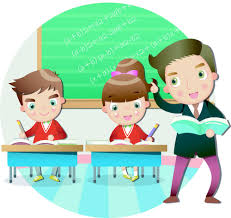 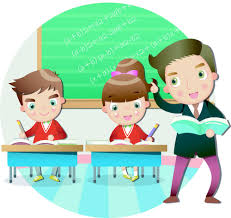 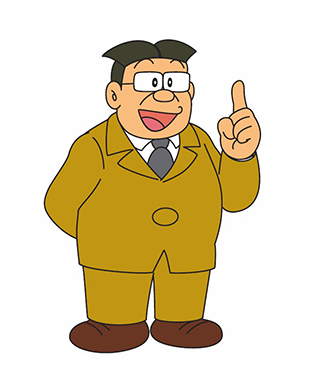 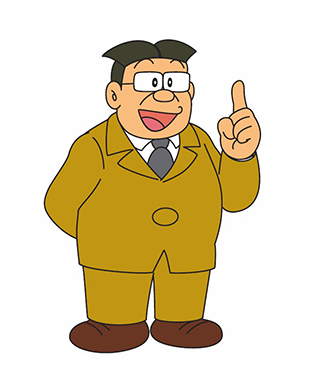 說明：輔導學生過程               說明：輔導教師與學生合照說明：輔導學生過程               說明：輔導教師與學生合照說明：輔導學生過程               說明：輔導教師與學生合照說明：輔導學生過程               說明：輔導教師與學生合照說明：輔導學生過程               說明：輔導教師與學生合照說明：輔導學生過程               說明：輔導教師與學生合照說明：輔導學生過程               說明：輔導教師與學生合照輔導教師(簽章)輔導教師(簽章)輔導教師(簽章)輔導教師(簽章)系主任(簽章)系主任(簽章)系主任(簽章)系主任(簽章)陳小華陳小華陳小華陳小華林小強林小強林小強林小強